Section 2 Educational DetailsPlease indicate the name and address of your present or last school attendedSchool Name:School Address:Dates of attendance:  From:                                             To:Do you have or are you about to take any qualifications? GCSE, NVQ, GNVQ, BTECYes                                   NoPlease list qualifications you have taken or are taking with actual or predicted grades: Section 3 (Completed by all)Equality Monitoring – Why we need this information?The information requested below helps the college to become better informed and more responsive to student needs. It tells the college where to direct its support and services, and shows us if certain people aren’t making use of our college and its resources.Are you in care of the local authority:  Yes/NoIf yes, please give the name of the local authority which looks after you:__________________________________________________________Have you got a valid  EHCP?Yes                                NoPlease declare the nature of the disability that is recorded in your EHCP:-Please declare the nature of any ‘other’ learning difficulty you may have below:__________________________________________________________________Disability Statement: Incomplete information in the above areas may result in you not receiving the support you need to successfully compete your course of study.To which ethnic group do you belong? Please tick the appropriate box:Have you received, completed and returned A Preference Form to Bolton Local AuthorityYes                          NoDeclarationI believe that the information provided is correct to the best of my knowledge.Signature of Applicant:____________________________________________Date:__________________________________________________________Other InformationIs there anything we can do to help at your interview? Yes/NoIf ‘yes’ please give details below:____________________________________________________________________________________________________Data Protection StatementWe understand that some people worry about giving information in case it should fall into the wrong hands. There are very strict laws to make sure that we protect these details and deal with them responsibly. The person information you provide about your gender, ethnic origin and disability / learning difficulty will not be shared with other organisations so that you can be personally identified – it’s for our statistics only. The personal information you provide in the application process and the results of the selection proves from LifeBridge ASEND may be shared with other partner organisations for purposes relating to education or training, careers guidance as well as for statistical and research purposes.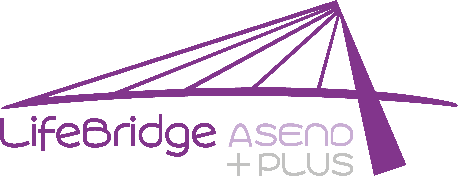 Expression of Interest FormPlease use BLOCK CAPITALS Section 1 (completed by all)Are you applying for the LifeBridge ASEND Education Programme?Yes/No           Are you interested in LifeBridge PLUS? Yes/No                                   Please indicate your choice of vocational course:-Horticulture              Retail          Catering                   Maintenance     Your DetailsFirst Name:_____________________________________________Last Name: _____________________________________________Date of Birth: _________________    Age: ____________________Permanent Address:_____________________________________________________________________________________________Post Code:______________________________________________Telephone Number:_______________________________________E-Mail Address: __________________________________________Mobile Number:__________________________________________Country of Birth:_____________________________________National Insurance Number:_________________________________How long have you been a resident in the UK?:-From Birth: Yes/No    or ________________ YearsDo you have the right to live and work in the uk? Yes/NoYear Subject & LevelWorking towards Ie. E1, E2,E3,L1,L2Specific Learning Difficulty (SpLD)Moderate Learning Difficulty (MLD)  Severe Learning Difficulty (SLD) Profound & Multiple learning Difficulty (PMLD)  Social, emotional and mental health difficulties (SEMH)     Speech, Language and Communication Needs (SLCN)Autistic Spectrum Disorder (ASD) Visual Impairment (VI) Hearing Impairment (HI)  Multi-Sensory Impartment (MSI) OtherAny Other Ethnic GroupMixed Ethnicity Group – White/Black AfricanAsian / Asian British - ChineseMixed Ethnicity Group – White/Black CaribbeanAsian / Asian British – Any OtherMixed Ethnicity Group – White & AsianAsian / Asian British BangladeshiOther Ethnic Group – ArabAsian / Asian British IndianOther Ethnic Group – Not ProvidedAsian / Asian British - PakistaniWhite – Any OtherBlack/African/Caribbean - AfricanWhite – English/Welsh/Scottish/NI/BritishBlack/ African/Caribbean – Any OtherWhite – Gypsy or Irish TravellerBlack/ African/Caribbean – CaribbeanWhite – IrishMixed Ethnicity Group – Any OtherWhen completed please return to: jhaslam@lifebridge.co.uk or alternatively post to LifeBridge ASEND, Susan Isaacs Building, Vernon Street, Bolton, Bl1 2XN